生命科学学院关于组织开展“学习人民英雄 传承中华美德”系列主题学习宣传教育活动的通知各团支部：今年以来，以习近平同志为核心的党中央高瞻远瞩，从发展中国特色社会主义事业的全局高度，对一系列工作提出了重要指示批示。根据市委教育工委、团市委、校团委有关文件要求，结合2020年相关重要节点和重点工作，学院团委决定开展以“学习人民英雄 传承中华美德”为主题的系列学习宣传教育活动。现将有关事项通知如下：一、总体思路1.深入学习贯彻习近平总书记重要指示批示精神，结合开展“三爱教育”、“学人民英雄 做时代先锋”、“节约光荣·拒绝‘剩’宴”、弘扬女排精神等主题的教育学习，切实引导广大师生更加自觉地增强“四个意识”、坚定“四个自信”、做到“两个维护”、胸怀“两个大局”。2.认真贯彻落实中央决策部署，抓住新中国成立71周年，决胜全面小康、决战脱贫攻坚，中国人民志愿军入朝参战70周年纪念日等重要时间节点，配合学校开展创建文明校园等中心工作，广泛开展学习实践活动。二、活动主题结合上级团组织的相关文件精神，现就我院主题教育活动的相关内容安排如下，请各团支部从以下6项内容中任选1-2个主题开展活动。1.“三爱教育”学习活动（爱学习、爱劳动、爱祖国）2.“学人民英雄 做时代先锋”主题学习活动3.“节约光荣·拒绝‘剩’宴”4.“创建文明校园”主题活动5.中国人民志愿军入朝参战70周年纪念日主题教育6.女排精神专题学习三、活动参考形式1.各团支部可围绕上述主题组织团日活动，积极创新学习载体与形式，如原型探访、知识竞答、实地考察等；2.各团支部可预约邀请南开大学“成才报国青年宣讲团”参与本支部团日活动，开展宣讲；3.各团支部可联合开展爱国主义原创精品话剧排演，推进爱国主义话剧走进班团支部，丰富团日团课形式；4.各团支部可通过团体、个人、VR全景等方式组织参观学习“国家荣誉——中国女排精神展”；5.各团支部可组织支部同学积极开展志愿服务活动，弘扬“奉献、友爱、互助、进步”的志愿者精神，从身边的点滴小事做起，离开寝室随手关灯、食堂用餐光盘行动、按序摆放共享单车、用水结束拧紧水龙头、随手捡起脚下的垃圾、在公共交通上主动让座……积极投身创建全国文明校园志愿服务行动，鼓励带动身边人投身奉献、服务社会，推动形成志愿服务“人人愿为、时时能为、处处可为”的生动局面，争做新时代的校园雷锋，塑造向上向善、四育并举的校园新风。三、工作要求1.活动开展时间：即日起至2021年寒假前。2.各团支部要及时将开展的活动录入团组织建设系统。3.请各支部12月4日中午12点前填写附件1表格，发送至skyxuegb@126.com,附件和邮件标题均为“团支部名称+人民英雄主题活动”。附件：1.“学习人民英雄 传承中华美德”系列主题学习宣传教育活动情况汇总表2.南开大学“成才报国青年宣讲团”预约二维码3.“国家荣誉——中国女排精神展”预约参观方法共青团南开大学生命科学学院委员会2020年11月23日附件1“学习人民英雄 传承中华美德”系列主题学习宣传教育活动情况汇总表团支部全称：附件2南开大学“成才报国青年宣讲团”预约二维码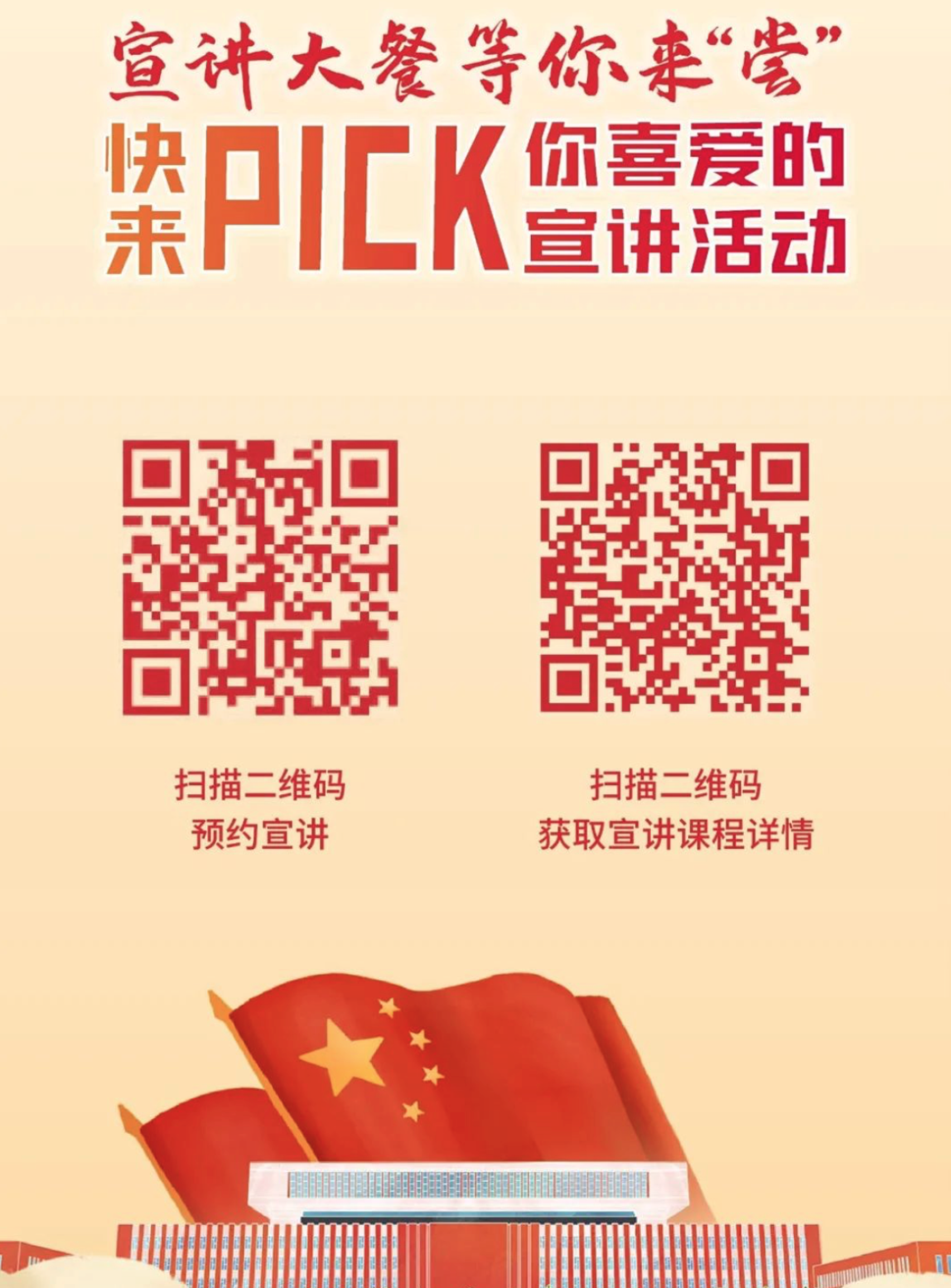 附件3“国家荣誉——中国女排精神展”预约参观方法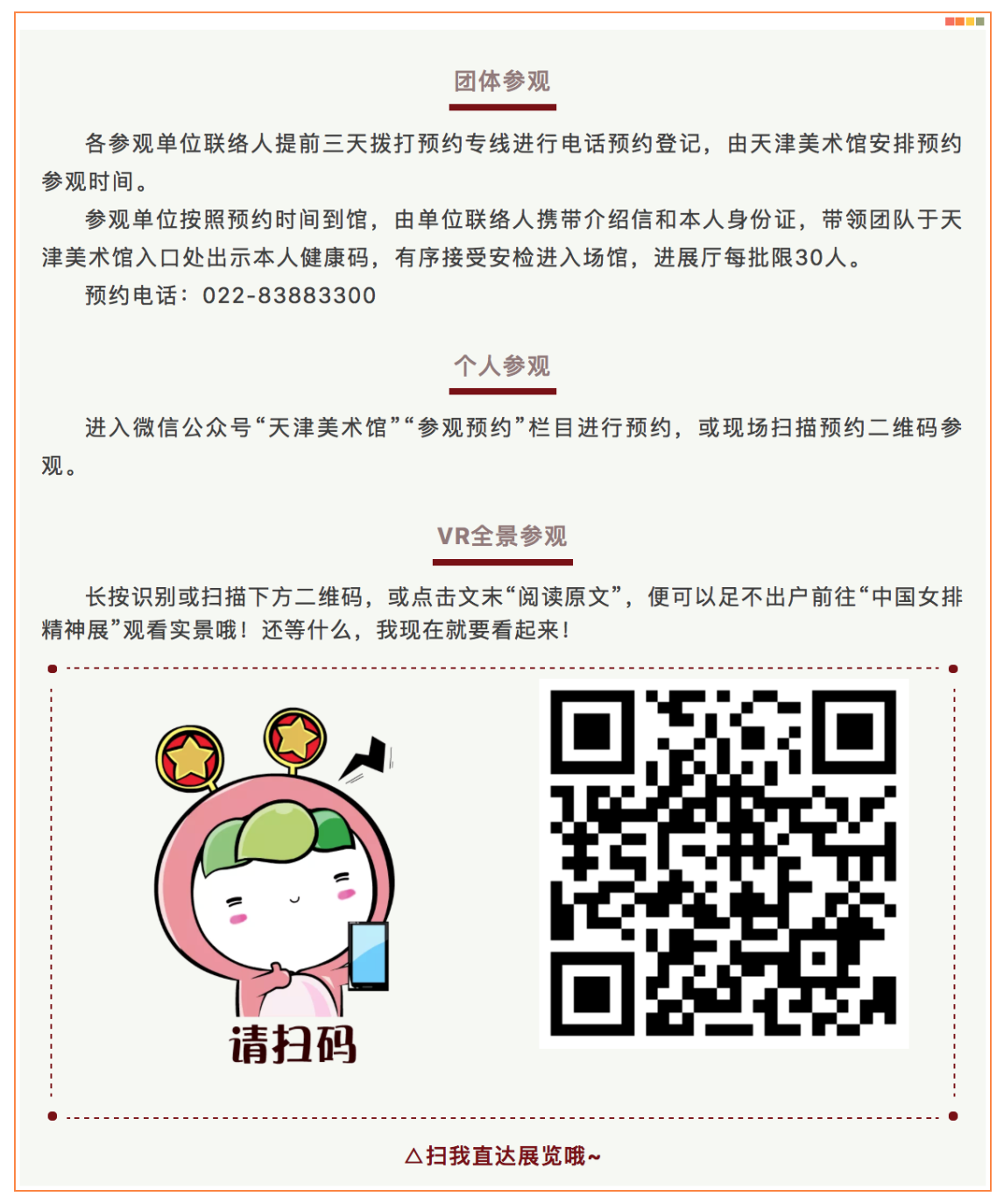 活动主题（“三爱教育”、“学人民英雄 做时代先锋”、“节约光荣·拒绝‘剩’宴”、“创建文明校园”、 中国人民志愿军入朝参战70周年纪念日主题教育、女排精神）活动形式（团日、团课、志愿服务）活动参与人次活动成果（新闻稿件、微信推送、短片、散文、论文等）活动宣传链接（如有，请提供）